ด้วย ข้าพเจ้า  .......(พิมพ์ชื่อ-สกุล)........ สังกัด  มีความประสงค์จะขอสมัครรับทุนอุดหนุนวิจัยจากงบประมาณรายจ่ายจากเงินรายได้คณะวิทยาศาสตร์ ประจำปีงบประมาณ พ.ศ. 2565  โดยมีรายละเอียด ดังนี้ประเภทโครงการวิจัย คือ  ชื่อโครงการวิจัย/แผนงานบูรณาการเรื่อง “..............................................................................…….……………………………….………”กรณี ที่เป็นโครงการบูรณาการ (ประเภทที่ 3) ต้องระบุชื่อโครงการย่อย (กรณีมีมากกว่า 2 โครงการย่อยให้เพิ่มเติมได้)โครงการภายใต้แผนที่ 1 ชื่อโครงการ .............................................................. โดยมี
 .......(พิมพ์ชื่อ-สกุล)........ สังกัดภาควิชา  เป็นหัวหน้าโครงการโครงการภายใต้แผนที่ 2 ชื่อโครงการ .............................................................. โดยมี
 .......(พิมพ์ชื่อ-สกุล)........ สังกัดภาควิชา  เป็นหัวหน้าโครงการวงเงินงบประมาณที่เสนอขอ จำนวน………………………..บาท  (...............................................)โดยพร้อมกันนี้ได้ดำเนินการเอกสารประกอบการขอรับทุนมาพร้อมเอกสารนี้ ดังนี้ หลักฐานการนำส่งโครงการวิจัย ในระบบ URMS ข้อเสนอโครงการวิจัย จำนวน 1 ชุด เอกสารแนบเพื่อใช้ในการยื่นขอจริยธรรมวิจัยในมนุษย์ หรือการใช้สัตว์ทดลอง (หากมี)	โดยพร้อมกันนี้ข้าพเจ้าได้พิจารณาและยอมรับรายละเอียดในการรับสมัครทุนฯ ตามประกาศการขอรับทุนวิจัยจากงบประมาณเงินรายได้ คณะวิทยาศาสตร์ ประจำปีงบประมาณ พ.ศ. 2565 ทุกประการจึงเรียนมาเพื่อโปรดพิจารณา 	( .......(พิมพ์ชื่อ-สกุล).........)	หัวหน้าโครงการ / แผนงานวิจัย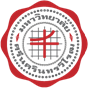 	บันทึกข้อความ	บันทึกข้อความส่วนงาน        คณะวิทยาศาสตร์   โทร.  ........... ส่วนงาน        คณะวิทยาศาสตร์   โทร.  ........... ส่วนงาน        คณะวิทยาศาสตร์   โทร.  ........... ที่  อว 8712.1/ที่  อว 8712.1/  วันที่          เรื่อง   ขอส่งเอกสารเพื่อขอรับทุนอุดหนุนการวิจัยจากคณะวิทยาศาสตร์ งบประมาณ พ.ศ. 2565 เรื่อง   ขอส่งเอกสารเพื่อขอรับทุนอุดหนุนการวิจัยจากคณะวิทยาศาสตร์ งบประมาณ พ.ศ. 2565 เรื่อง   ขอส่งเอกสารเพื่อขอรับทุนอุดหนุนการวิจัยจากคณะวิทยาศาสตร์ งบประมาณ พ.ศ. 2565 เรียน    คณบดีคณะวิทยาศาสตร์ (ผ่านหน่วยบริหารงานวิจัย) เรียน    คณบดีคณะวิทยาศาสตร์ (ผ่านหน่วยบริหารงานวิจัย) เรียน    คณบดีคณะวิทยาศาสตร์ (ผ่านหน่วยบริหารงานวิจัย) 